I Daniel Bonatti enrolled in a Graduate Diploma in Building Surveying. I wish this opportunity to nominate for a Student Representative Council position.  I have many degrees bringing to this role a Master Business Administration MBA. Honours Life Member medal The University of Sydney UnionArchitectural Design Science Prize and Deans Honours List.Life member medal The Golden Key International Honour Society Deakin Uni ChapterEngineering Degree with Distinction and the Golden Key Honour Society Award certificate.I have experience having attended meetings interstate, teleconferencing. I know about, policy, strategy, agendas, minutes, motions, proceedings, action items, collaborating, mitigation, and negotiation, advocating, organising events.Relevant ExperienceNSW Justice of the PeaceTorrens University, Student Representative Council SRC, Councillor - Online Core Member 2016-2017Sydney University, Department of Graduate Studies, DOGS 2003-2004. And Board of Graduate Studies, BOGS, Faculty of Architecture Representative.2003-2004. including Formal Faculty Board and teaching and Learning Committee, 2003-2004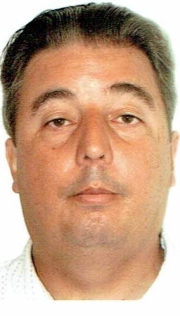 